Draga dekleta izbirnega predmeta ŠZS,Prejšnji teden ste se preizkusile s FARTLEKOM,  v tem tednu pa izvedite eno od spodaj navedenih tekaških vadb po vašem izboru, glede na vašo  trenutno kondicijo. Spodaj so opisani trije primeri tekaške vadbe. Ogrevanje in zaključni del je pri vseh enak, v glavnem delu pa lahko izbirate med tremi različicami . 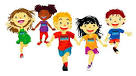 UVODNI DEL - OGREVANJE:Odtecite lahkotno 1 min  ,naredite  osnovne gimnastične vaje in  nekaj vaj atletske abecede.GLAVNI DEL:Pogovorni tek - pomeni, da je to tek s hitrostjo pri kateri lahko še vedno normalno govorimo.Hiter tek – pomeni, da je to tek s hitrostjo kot bi tekli en krog v šoliNeprekinjen tek – pomeni tek brez vmesne hoje ali postankov.ZAKLJUČNI DEL:Raztezne vaje za glavne mišične skupine – raztegnite predvsem nogeZaploskajte si za dobro opravljeno delo!LP,  učiteljica RomanaP.S.Glede na to, da sedaj že veste, da se letos ne boste več vrnile v šolo in bo potrebno zaključiti na daljavo tudi izbirni predmet vas opozarjam, da tiste , ki še niste poslale slikanih listkov obhodne vadbe ( drugi teden dela na daljavo), to čim preje storite.  Večina vas je to že storila in vam bom že lahko zaključila.MANJ FIZIČNO PRIPRAVLJENESREDNJE FIZIČNOPRIPRAVLJENEDOBRO FIZIČNO PRIPRAVLJENEPogovorni tek 3 minHoja 1 minutaPogovorni tek 10 minNeprekinjen tek 20 minHiter tek 1 minHoja 2 minHitra  5 minHoja 1 minPogovorni tek 2 minHoja 1 minLahkoten tek 1 minLahkoten tek 1 min Lahkoten tek 1 min